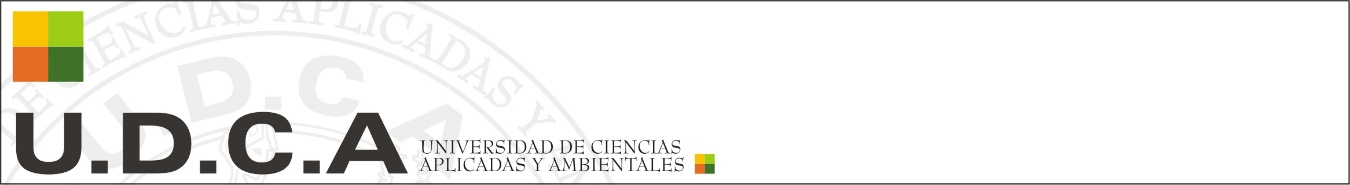 UNIVERSIDAD DE CIENCIAS APLICADAS Y AMBIENTALES - U.D.C.A.DIRECCIÓN DE INVESTIGACIÓN Y GESTIÓN DEL CONOCIMIENTOFACULTAD DE _________________________ANTEPROYECTO TRABAJO DE GRADOINFORMACION BASICATITULO: (Concreto, claro y preciso. No mayor de 15 palabras, excluyendo localidades específicas y nombres científicos).INVESTIGADOR (RES): (Nombre y código Estudiante (s)).PLANTEAMIENTO PROBLEMA: (Descripción clara del problema que se pretende solucionar con la investigación; impacto socio - económico que origina la ausencia del conocimiento; incluye referencias bibliográficas).JUSTIFICACION: (Incluye Antecedentes; hace referencia a: población o área geográfica afectada por el problema; conocimiento del problema a nivel nacional e internacional; debe basarse en estadísticas oficiales; explica claramente el beneficio de la solución del problema desde el punto de vista inversión en el proyecto, contribución al desarrollo de grupos menos favorecidos y avance en ciencias y tecnología).OBJETIVO GENERAL: (Debe coincidir con el título del proyecto)OBJETIVOS ESPECIFICOS: (Desglosan el objetivo general)METODOLOGIA: (Explica el “como” se desarrollará la investigación para poder cumplir con los objetivos propuestos; incluye diseño experimental, análisis de datos o forma de divulgación de los resultados).REFERENCIAS BIBLIOGRAFICAS: (10): (Debe citarse correctamente y estar incluidos en el texto bajo el planteamiento del problema y la justificación).IMPACTO ESPERADO:NOMBRE DEL DIRECTOR:	Firma (V.B.)NOMBRE CODIRECTOR:	Firma (V.B.)Fecha Presentación: